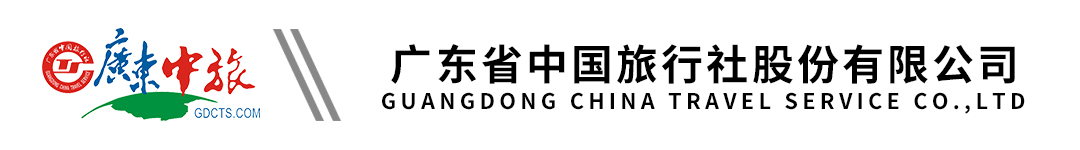 【悠享疆南】 新疆图木舒克双飞8天丨喀什古城丨中巴友谊公路丨盘龙古道丨白沙湖丨卡拉库里湖丨班迪尔蓝湖丨树洞公路丨塔什库尔干县丨中国最西极--斯姆哈纳村丨阿克苏丨温宿大峡谷行程单行程安排费用说明其他说明产品编号XBX-20240327-J6出发地广州市目的地图木舒克市行程天数8去程交通飞机返程交通飞机参考航班无无无无无产品亮点★【高原秘境 缤纷玩法】★【高原秘境 缤纷玩法】★【高原秘境 缤纷玩法】★【高原秘境 缤纷玩法】★【高原秘境 缤纷玩法】天数行程详情用餐住宿D1广州✈图木舒克机场（飞行时间约8小时）→（汽车）--温宿大峡谷（65公里/汽车约1小时）早餐：X     午餐：X     晚餐：X   阿克苏D2阿克苏-（约430公里/汽车约4.5小时）温宿大峡谷-喀什（约122公里/汽车约2小时）早餐：√     午餐：√     晚餐：X   喀什D3喀什-七彩雅丹地貌-天山昆仑山脉交汇-斯姆哈纳村（212公里/约3.5小时）-喀什早餐：√     午餐：√     晚餐：X   喀什D4喀什-喀拉昆仑公路-白沙湖-喀拉库勒湖-塔县（全程280公里/约6小时）早餐：√     午餐：√     晚餐：√   塔县D5塔县-盘龙古道-喀什（全程约300公里/约6小时）早餐：√     午餐：√     晚餐：X   喀什D6喀什-达瓦昆沙漠-喀什（全程约240公里/约3小时）早餐：√     午餐：√     晚餐：X   喀什D7喀什-喀什老城（布袋巷、彩虹巷）-唐王城--图木舒克早餐：√     午餐：√     晚餐：√   图木舒克D8图木舒克✈广州 （经停西安，飞行时间约7.5小时）早餐：√     午餐：X     晚餐：X   温馨的家费用包含1.大交通：广州-图木舒克往返经济舱机票；（不含机建燃油税）1.大交通：广州-图木舒克往返经济舱机票；（不含机建燃油税）1.大交通：广州-图木舒克往返经济舱机票；（不含机建燃油税）费用不包含个人投保的旅游保险费、航空保险费、合同未约定由旅行社支付的费用，行程中发生的客人1、合同未约定由组团社支付的费用（包括行程以外非合同约定活动项目所需的费用、游览过程中缆车索道游船费、自由活动期间发生的费用等）。个人投保的旅游保险费、航空保险费、合同未约定由旅行社支付的费用，行程中发生的客人1、合同未约定由组团社支付的费用（包括行程以外非合同约定活动项目所需的费用、游览过程中缆车索道游船费、自由活动期间发生的费用等）。个人投保的旅游保险费、航空保险费、合同未约定由旅行社支付的费用，行程中发生的客人1、合同未约定由组团社支付的费用（包括行程以外非合同约定活动项目所需的费用、游览过程中缆车索道游船费、自由活动期间发生的费用等）。预订须知一、报名参团须知，请认真阅读，并无异议后于指定位置签名确认：温馨提示安全注意事项：